Nauka przez zabawę1.Posłuchaj opowieści: „Bajka o jakach”  na stronie internetowej https://www.youtube.com/watch?v=F1zWigNKYvUOdpowiedz na pytania zadane  do tekstu:Ile jajek zniosła kura?Dlaczego jajka uciekły?Pomyśl w co zamieniły się jajka?Co się stało z ostatnim jajkiem?Zastanów się co może znaczyć przysłowie, że „jajko chce być mądrzejsze od kury”?2.Przeczytaj wiersze o Wielkanocy. Możesz spróbować nauczyć się ich na pamięć. Pamiętaj, że pamięć należy systematycznie ćwiczyć…"Pisanki" D. GellnerPatrzcie, 
ile na stole pisanek! 
Każda ma oczy 
malowane, 
naklejane. 
Każda ma uśmiech 
kolorowy 
i leży na stole grzecznie, 
żeby się nie potłuc 
przypadkiem 
w dzień świąteczny. 
Ale pamiętajcie! 
Pisanki 
nie są do jedzenia 
Z pisanek się wyklują 
świąteczne życzenia!"Wydmuszki" D. GellnerPrzed owalnym lustremtłoczą się wydmuszki.Przymierzają przed nimpisankowe ciuszki.Już w lustrze różowo,zielono i biało,a wydmuszkom ciąglekolorów za mało!Zajrzały do szuflad,szafy otworzyły,kropeczki, paseczkina siebie włożyły.Gdy tyle kolorów w lustrze się odbiło,to w końcu się lustrow pisankę zmieniło!Więcej wierszy wielkanocnych znanych i mniej znanych autorów znajdziesz na stronie:http://za-kulisami-przedszkola.blogspot.com/2014/04/wielkanocne-wierszyki.html3.Rozwiąż krzyżówkę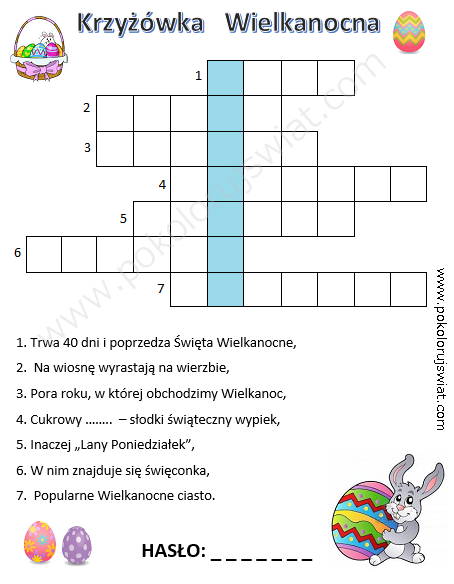  4.Zagadki Wielkanocne:

1. Po podwórku zwykle chodzi, małe dziatki z sobą wodzi. Czasem nóżką coś wygrzebie i dla dzieci i dla siebie.
2. Jak się nazywa skorupka od jajek, co na Wielkanoc świetnie się nadaje?
3. Ma cztery nogi, stoi jak wryty. Na święta białą serwetą przykryty?
4. Kura je zniosła, mama przyniosła, ugotowała i dzieciom dała?
5. Długie uszy, mały ogon, bardzo jest nieśmiały i z ogonkiem jak pomponik przez zielone pola goni?
6. Twardą skorupką z wierzchu okryte, za to śniadanie jest znakomite?
7. Słabo fruwa, choć to ptak. A jak śpiewa ko- ko- dak?
8. Przeważnie jestem biały i na stole leżę. Kładą na mnie sztućce, stawiają talerze?
9. Białe, złote, malowane i kraszane i pisane. Na Wielkanoc darowane?
10. Jak się nazywa pan w kurniku, co ciągle woła ku-ku ryku?
11. Upleciony ze słomy, z wikliny, chętnie nosi owoce jarzyny. Podwieczorek też weźmie czasem i grzyby przyniesie z lasu?
12. Żółciutkie kuleczki za kurą się toczą. Kryją się pod skrzydła, gdy wroga zobaczą?



Odpowiedzi:
1. Kura
2. Wydmuszka
3. Stół
4. Jajko
5. Zając
6. Jajko 
7. Kura
8. Obrus
9. Pisanki
10. Kogut
11. Koszyk
12. KurczątkaJeśli masz ochotę na dalszą zabawę zajrzyj na stronę:https://www.superkid.pl/zagadki-wielkanoc5.Opowiedz mi bajkęPotrzebne będą:
plastikowe nakrętki, blok techniczny, nożyczki i czarny flamaster.Wykonanie:
Z bloku technicznego wycinamy kółka pasujące wielkością do wnętrza nakrętki. 
Na wyciętych kółkach malujemy pojedyncze obrazki: dom, zegar, jabłko, samochód, parasol. Wszystko, co przychodzi nam do głowy. Gotowe obrazki wpychamy do wnętrza nakrętek.

Gra gotowa: układamy nakrętki obrazkami do dołu, losujemy np. 5 z nich. 
Odwracamy i na podstawie wylosowanych elementów opowiadamy bajkę, historyjkę.Więcej zabawy na stronie:http://www.gralandia.pl/zabawa/9924-Opowiedz-mi-bajke.html6.Zabawy z ortografiąWpisz w wykropkowane miejsca właściwe litery.Pisanki- „ó’” lub „u” Początek formularzaDół formularza U J ..lii zawsze przed Wielkanocą mal…je się pisanki. Tradycyjnie u niej w dom… do koszyczka ze święconką wkłada się kraszanki. Aby je zyskać mama J…lii Got…je w szerokim garnk… czy też w rondelk… wywar z ł…sek białej l…b czerwonej ceb…li.  P…źniej dziewczynka do garnka wkłada wcześniej gotowane jaja k…rze i czeka aż się zabarwią. Gdy chce zyskać kolor czarny, to jej mam…sia  got…je  wywar z kory dębowej.Więcej zabawy na stroniehttps://www.dyktanda.net/ortografia-33.php7.Ćwiczenia ortograficzneWirus komputerowyKomputerowy wirus spowodował poważne szkody w poniższym tekście. Popraw go, oddzielając pionowymi kreskami wyrazy i uzupełnij brakujące litery. Następnie wypisz wyrazy, w których brakowało liter i głośno odczytaj cały tekst. Dawnotemu....yłapięknaksię....niczka,kt....raposiadałaniezwykłąmoc.Potrafiłaspełniaćma....eniamały....dzieciicałkiemdorosły....l....dzi.Zimąsprawiała,....ezmarzniętymstawałosięcieplej,mr....zbyłmniejdok....czliwy,aręceniedr....ałyciąglezzimna. Wiosnąwywoływałanadziecięcychtwa....a....śmie....,gdyi....oczomukazywałsięwidokkwitnący....kwiat....wid....ewLatemzaśdziękiniejpięknieg....ałosłońce,wodawmo....ustawałasięciepła,piaseknapla....ygorący,ananiebieniebyło....mur.Jesieniądziękiniejwszyscyjedlismacznewa....ywaigromadzilizapasy....ywnościnazimę,byzn....wprzetrwaćzimęicieszyćsięnowąporąrokuWyrazy, w których brakowało liter:8.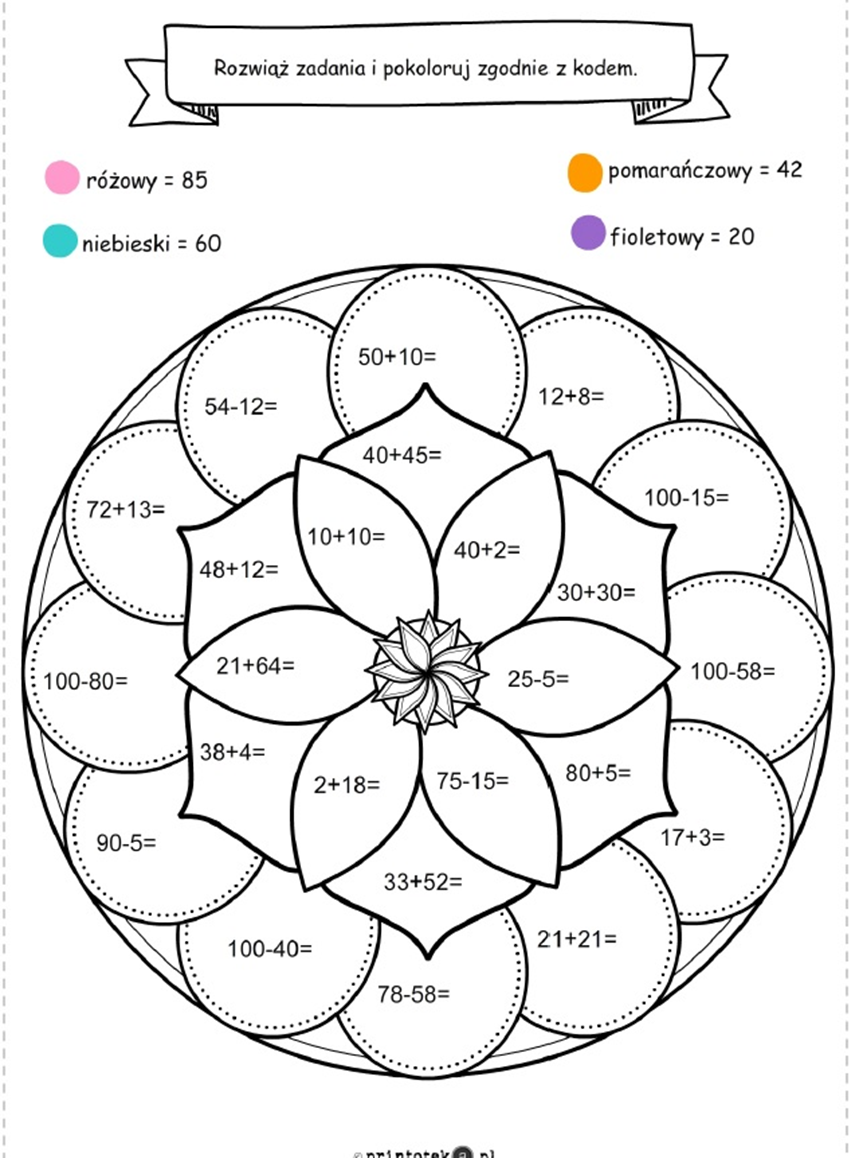 9.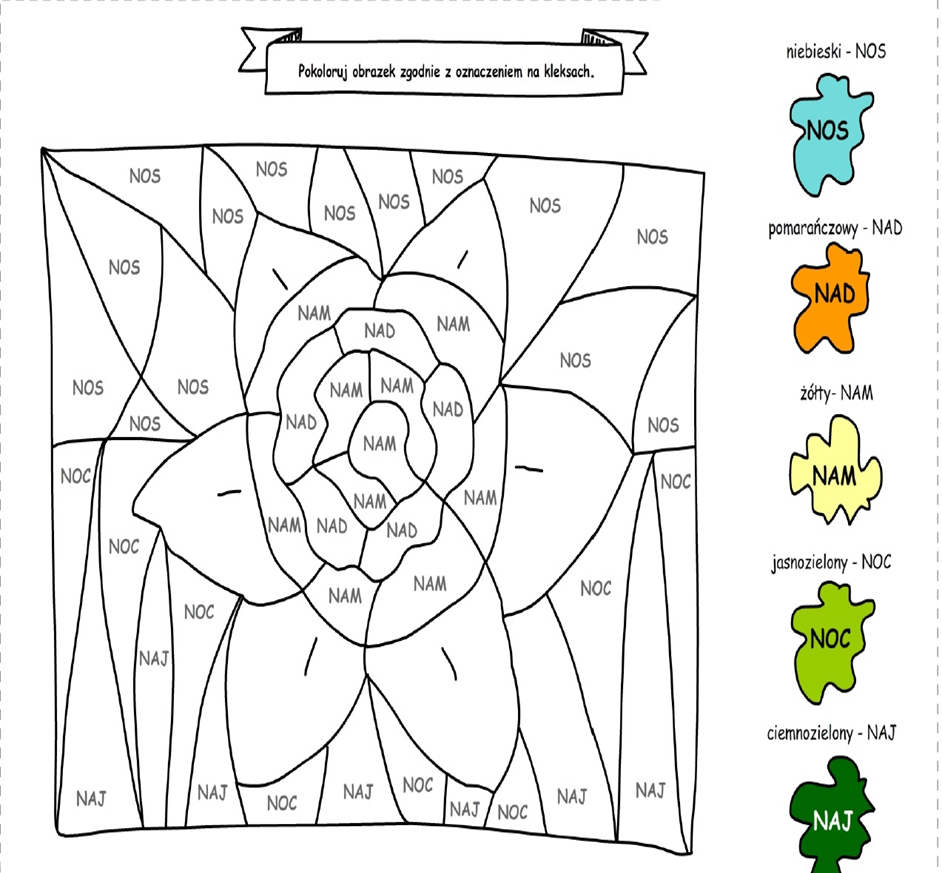 10.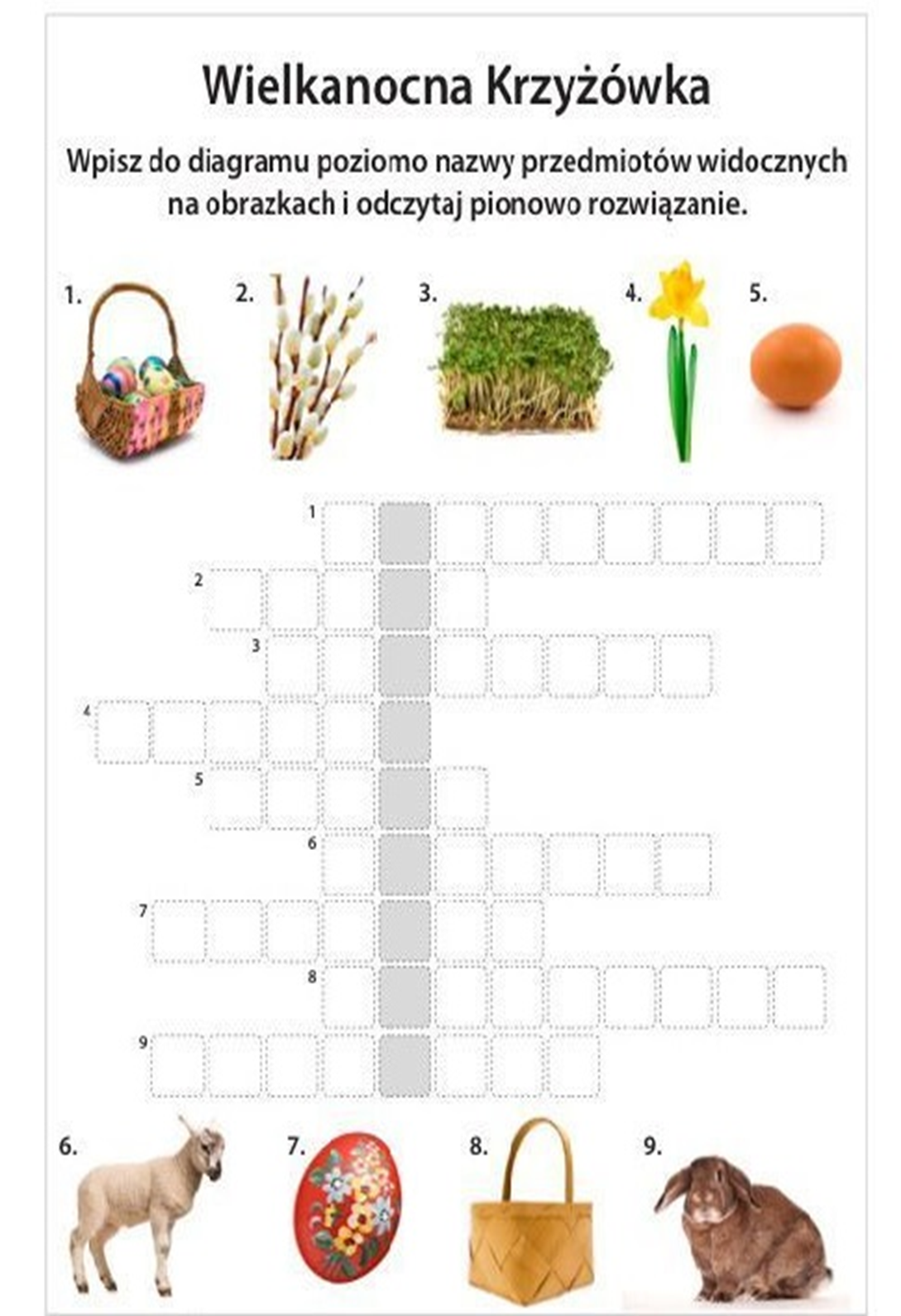 11.https://www.wydawnictwoolesiejuk.pl/fileadmin/user_upload/pdf/Koronawirus.pdf  - świetna książeczka o koronawirusie z hasłem ZOSTAŃ W DOMU